Fixardag på Lertäppa 1/5 2022
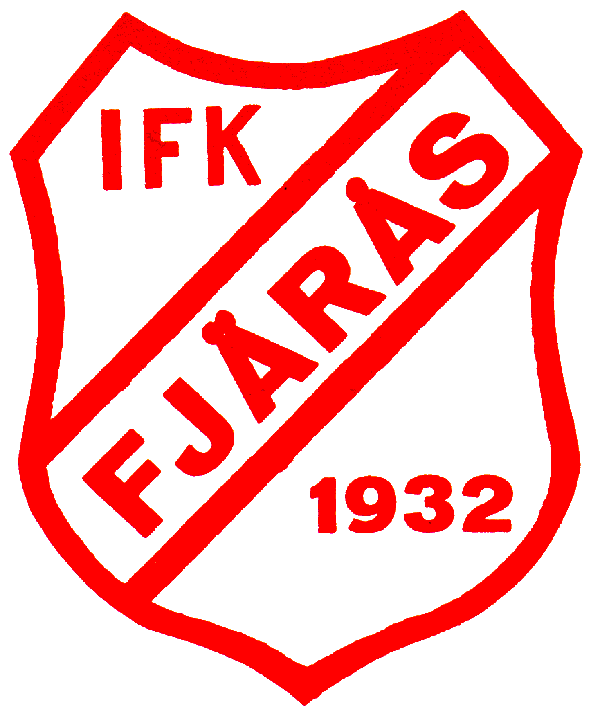 Nu är det dags för fixardag på Lertäppa inför säsongen.
Vi önskar hjälp av minst 2 personer från varje lag.Datum: 1/5Tid: Kl. 10:00 – 15:00Arbetsledare kommer att vara på plats från vår Fastighetskommitté. Vad vi ska göra:Trimma sly i skogenTrimma gräs runt planen och KlubbstuganFörbereda för robotgräsklippareStäda omklädningsrumStäda bollbodenFräscha upp målenStäda kökStäda och organisera stora förrådetTa med (om ni har):Fastighetskommittén ocg ungdomssektionen ordnar med material.Vi bjuder på grillad korv, kaffe och bullar.Anmälan skickas ut i Laget.se för respektive lag.Meddela vilka som kommer att hjälpa till per lag senast den 25/4 till Johan Wingstedt, johan1205@gmail.comVälkomna!
//Fastighetskommittén & Ungdomssektionen IFK FjäråsKrattaSekatörTrimmer/röj sågHandskar